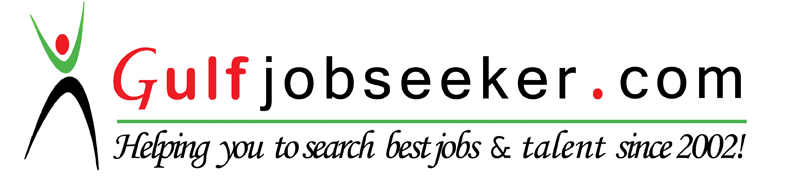 Contact HR Consultant for CV No: 338194E-mail: response@gulfjobseekers.comWebsite: http://www.gulfjobseeker.com/employer/cvdatabasepaid.php    OBJECTIVETo achieve a challenging career where my skills and capacities are utilized perfectly and prominently with which I can enrich my knowledge base and contribute myself to the organization.EDUCATIONAL QUALIFICATION     SSC from Hyderabad model High school –Hyderabad.Bachelor of Commerce(B.com)  from D.r.B.R Ambedkar University – Hyderabad. TECHNICAL QUALIFICATIONS:Diploma in Hardware complete installation and Assemble computer and trouble shootFrom SETWIN  (society for employment promotion & training in twin cities)Diploma in Computer Application (Ms-Word & Excel) From SETWIN  (society for employment promotion & training in twin cities)Diploma in Auto Cad Draftman  (2D,3D)From Graffiti Engg. Solutions(2010)Diploma in MEP Hvac DraftmanFrom Graffiti Engg. Solutions(2014)COMPUTER PROFICIENCY:Operating System	:	Windows Xp. 2007Packages		:	Ms-Office (Ms-Word (2000, 2003, 2007).Type Writing 	: 	Lower grade with 45 words per minute.WORK EXPERIENCE:                                     Cyber Cafe Operator.                       Warda Communication and Cyber World .maintained and manage 20 computers user cyber cafe:assigning computer to Internet use.billing and cash managementmanage Internet Telephony maintains and trouble shoot all devices  Assemble and Disable computerComplete installation of software             PERSONAL PROFILENationality			:	IndianDate of Birth			:	18-03-1982Marital Status		:	SingleLanguages			:	English ,Urdu,Hindi,Telugu  DECLARATION       I here by declare that all the above statements are true to the best of my knowledge and belief.